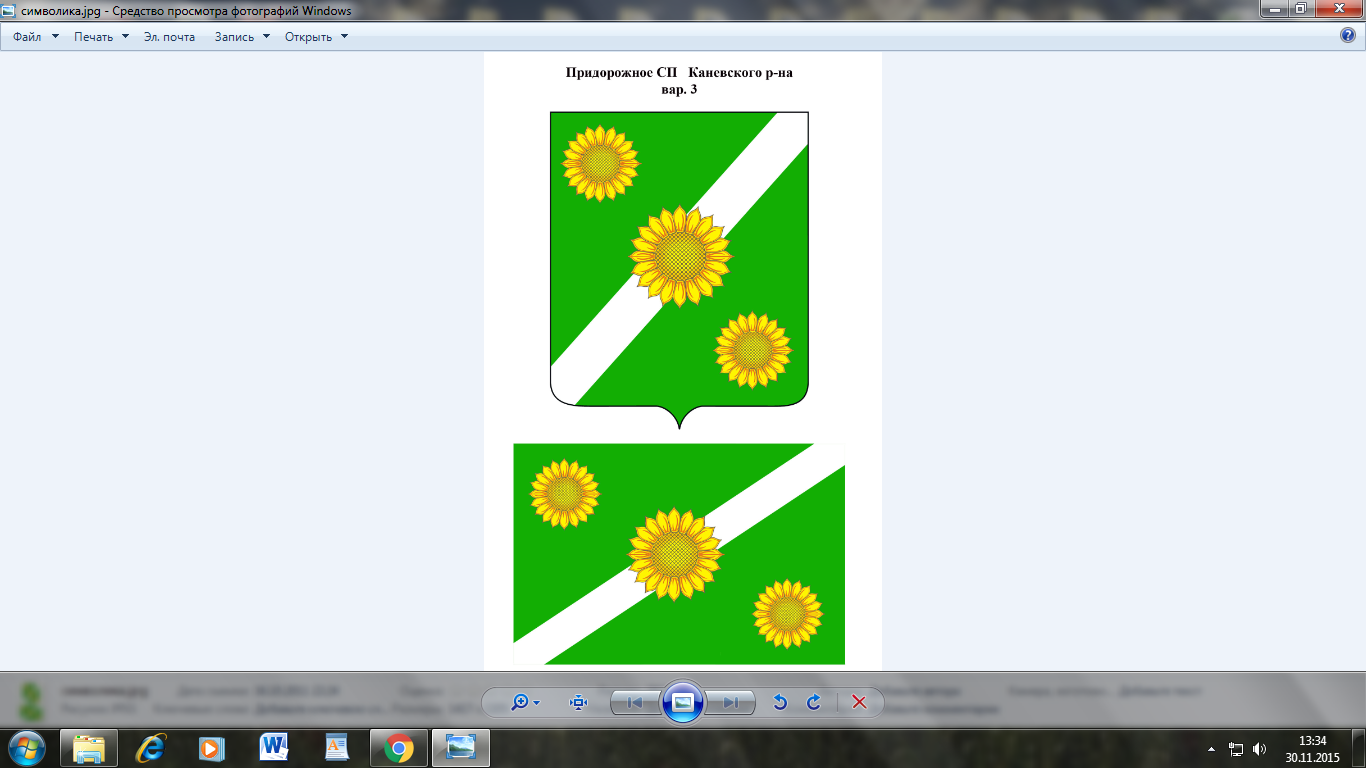 АДМИНИСТРАЦИЯ ПРИДОРОЖНОГО СЕЛЬСКОГО ПОСЕЛЕНИЯКАНЕВСКОГО РАЙОНАПОСТАНОВЛЕНИЕ2 ноября 2023 года                               № 93                                      ст. ПридорожнаяО признании утратившим силу постановления администрации Придорожного сельского поселения Каневской район от 27 декабря 2019 года № 108 «О внесении изменений в постановление администрации Придорожного сельского поселения Каневского района от 04 июня 2013 года № 46 «Об утверждении Административного регламента  предоставления муниципальной услуги «Выдача разрешения (ордера) на проведение земляных работ на территории общего пользования»( в ред. от 11 февраля 2016 года №24, от 16.01.2017 года №4)»В целях приведения нормативного правового акта администрации Придорожного сельского поселения Каневского района в соответствие с действующим законодательством,  постановляю:	1. Признать утратившими силу:	1.1. постановление администрации Придорожного поселения Каневского района от 27 декабря 2019 года № 108 «О внесении изменений в постановление администрации Придорожного сельского поселения Каневского района от 04 июня 2013 года № 46 «Об утверждении Административного регламента  предоставления муниципальной услуги «Выдача разрешения (ордера) на проведение земляных работ на территории общего пользования (в ред. от 11 февраля 2016 года №24, от 16.01.2017 года №4)».2. Общему отделу администрации Придорожного сельского поселения Каневского района:2.1. Разместить настоящее решение на официальном сайте Придорожного сельского поселения Каневского района в информационно-телекоммуникационной сети «Интернет».3. Контроль за выполнением настоящего постановления оставляю за собой.4. Настоящее постановление вступает в силу со дня его обнародования. Глава Придорожного сельского поселения Каневского района                                                                                М.Е. Авакьян